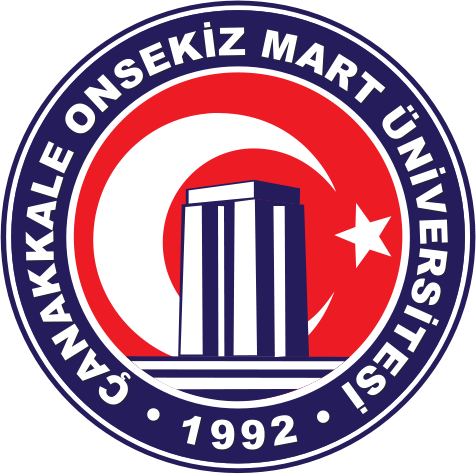 ÇANAKKALE ONSEKİZ MART ÜNİVERSİTESİ EĞİTİM FAKÜLTESİ2024-2028 Stratejik PlanıÜst Yönetici Sunuşu	1992 yılından bu yana önemli değişimler gösteren Çanakkale Onsekiz Mart Üniversitesi’nin kuruluşu ÇOMÜ Eğitim Fakültesi ile başlamıştır.Çanakkale boğazı üzerinde bulunan, Antik dönemlerde dünyaca ünlü destanlara ev sahipliği yapmış ve tarihin seyrini değiştiren Çanakkale Savaşlarının yaşandığı topraklarda bulunan Üniversitemiz ve üniversitemize bağlı fakültemiz, ülkemizin en gözde eğitim fakültelerinden biri konumundadır. Bu değerlerin korunması ve şehrin kalkınması için elimizden geleni yapma gayreti içerisindeyiz. 	Eğitim-öğretimi, araştırma ve uygulama temeline oturtarak ülkemizin öğretmen yetiştiren en iyi kurumlarından biri olma yolundaki hedeflerimizi hızla gerçekleştiriyoruz. Üniversitemizin 2024-2028 Stratejik Planı’nda “Farklılaşma Stratejileri” başlığı altında yer alan araştırma üniversitesi olma hedefinden hareketle, fakültemizdeki büyümenin sağlıklı olması, sürekli gelişim ile yürütülmesi ve yeniliklerin sağlam temeller üzerine oturtulması için iyi bir planlamanın hem kaynakları daha verimli kullanmak hem de kurumsallaşma açısından son derece önemli olduğunun bilincindeyiz.	Bu bağlamda 23.07.2019 tarih ve 30840 sayılı mükerrer Resmi Gazete'de yayımlanan "On İkinci Kalkınma Planı, Orta Vadeli Plan ve diğer üst politika belgeleriyle Yükseköğretim sisteminin: Girişimciliği geliştirmeye yönelik çalışmalar yapılması, üniversite- sanayi işbirliği projelerinin ve fikri, sınai ve mülkiyet haklarına yönelik politikaların uygulanması, dijital dönüşüm araştırmaları programının hayata geçirilmesi, finansal okuryazarlık eğitiminin yaygınlaştırılması, Ar-ge çalışmalarına önem verilmesi, STK’lar ile ortak çalışmalar yürütülmesi gibi üniversitemizin 2024-2028 Stratejik Planı’nda da belirlemiş olduğu hedeflere fakülte olarak katkı sağlamayı amaç edinmemiz ayrıca değerlidir.	ÇOMÜ Eğitim Fakültesi 2024-2028 Stratejik Planı da üniversitemizin misyon ve vizyonuna katkı vermeye yönünde hazırlanmıştır. Önümüzdeki 5 yılı şekillendirecek amaçlarımız; ar-ge, yenilikçilik ve girişimcilik faaliyetlerinin geliştirilmesi, eğitim ve öğretim faaliyetlerinin kalitesinin artırılması, toplum ve çevre yararına hizmetlerin geliştirilmesi, kurum tanınırlığının geliştirilmesi ve kurumsallaşmanın güçlendirilmesi olarak belirlenmiştir.	ÇOMÜ Eğitim Fakültesi 2024-2028 Stratejik Planı’nın hazırlanmasında emeği geçen tüm personele teşekkür eder, Planın paydaşlarımıza hayırlı olmasını dilerim.							      Prof. Dr. Salih Zeki GENÇ                                                                                            Dekan V.AmaçA1: Nitelikli Ar- Ge ve Ür-Ge Faaliyetleri Yoluyla Ulusal ve Uluslararası Düzeyde Katma Değer Oluşturmak	H 1.1 Öğretmen Adaylarının Araştırma Geliştirme ve Ürün Geliştirme Kapasitesini ArtırmakH 1.2 Katma Değer Yaratan Araştırma Çıktılarını ArtırmakH 1.3 Öğretmen Adaylarını Girişimcilik Faaliyetlerine Teşvik Etmek ve YaygınlaştırmakH 1.4 Üniversite-Sanayi İşbirliklerini Kapsamında Ortak Araştırma ve Ürün Geliştirme Projelerini Artırmak H 1.5 Öğrenci Girişimcilik ve Yenilikçilik Programlarını DesteklemekA2: Eğitim ve Öğretim Faaliyetlerinin Niteliğini Sürdürebilir Olarak Artırmak	H 2.1 Eğitim-öğretim Faaliyetlerinin Kalitesini ArtırmakH 2.2 Öğrencilerin Yetkinliklerini Geliştiren Faaliyetleri ArtırmakH 2.3 Öğretim Elemanlarının Yetkinliklerini Güçlendirmek.H 2.4 Eğitim- Öğretim Altyapısını GüçlendirmekA3: Fakültemizin Toplum ve Çevre Yararına Yaptığı Faaliyetleri Artırmak	H 3.1 Öğretmen Adaylarının Toplumsal Katkı Faaliyetlerinin ArtırılmasıH 3.2 Fakültemiz Tarafından Sunulan Kamu Hizmetlerinin Güçlendirilmesi H 3.3 Çevre Dostu Fakülte Faaliyetlerini OluşturmakA4: Fakültemiz Uluslararası Tanınırlığını Artırmak 	H 4.1 Uluslararası Öğrenci, Akademik ve İdari Personel Hareketliliğini ArtırmakH.4.2 Uluslararası Tanınırlığı Geliştirmeye Yönelik Faaliyetleri ArtırmakA5: Kalite Kültürünü ve Kurumsal Kaynakları Güçlendirmek	H 5.1 Kurum İçi Memnuniyeti ve Kurumsal Aidiyeti GeliştirmekH 5.2 Paydaşlarla İletişimi Güçlendirmek ve Sürekliliğini SağlamakH 5.3 Kurumsal Veri Yönetimi ve Dijital Gelişim Süreçlerini GüçlendirmekH 5.4 Kurumsal Kaynakları GüçlendirmekKapsamStratejik Plan Hazırlık SüreciÇOMÜ Eğitim Fakültesi 2024-2028 Stratejik Planı, oluşturulan farklı komisyonların gerçekleştirdiği çeşitli alanlara odaklı çalışmaların bir araya getirilmesi ile hazırlanmıştır. Bu komisyonlardaki görevli akademik personelden planın oluşturulma sürecine başından sonuna kadar katkı verenler Tablo 1’de belirtilmiştir.Tablo 1: Stratejik Planlama EkibiÇanakkale Onsekiz Mart Üniversitesi TanıtımıTarihçe  03 Temmuz 1992 tarihinde, 3837 sayılı kanunla kurulan Çanakkale Onsekiz Mart Üniversitesi, 1992-1993 Eğitim-Öğretim yılında Trakya Üniversitesi'nden devredilen Çanakkale Eğitim Fakültesi, Çanakkale Meslek Yüksekokulu ve Biga Meslek Yüksekokulu ile öğretime başlamıştır. ÇOMÜ Misyonu  Atatürk İlke ve İnkılaplarına, Türkiye Cumhuriyeti çağdaş değerlerine bağlı davranış, çalışma ve yönetim anlayışıyla;  Troia, Gelibolu, Alexandreia Troas, Assos, Kaz Dağları, Çanakkale Savaşları, Çanakkale Boğazı, SİT Alanları gibi tarihe malolmuş varlıkların, değerlerin şekillendirdiği barış ve kültür kenti Çanakkale’nin ulusal ve uluslararası düzeyde tanıtımına katkı sağlayan akademik ve sosyal etkinlikleriyle;  Özgür, demokrat kişilikli, girişimcilik kültürüyle donatılmış, uyumlu, derslere ve araştırmalara katılımı yüksek, ekip çalışmasına yatkın, Çanakkale, Türkiye ve dünya sorunlarına ve değerlerine duyarlı, kurumsal katkı sağlayan, sosyal, mesleki ve akademik beklentileri karşılayan öğrencileriyle  Teknolojik altyapı lojistiğiyle azami özenle ders veren, öğrenciye liderlik yapan, ulusal ve uluslar arası düzeyde yayın yapan, bildiri sunan, akademik etkinlik organize eden, yakın ve uzak çevreyle sürdürülebilir sosyal, mesleki diyalog kuran, kurumsal katkı için proje önerme motivasyonu yüksek öğretim üyeleriyle; akademik yükseltmeyi ve değerlendirmeyi objektif kılan uluslararası normlardaki kriterleriyle;  eğitim-öğretim, araştırma, sosyal ve akademik etkinlik, çevre koordinasyonu, öğrenci beklentileri, büyüme ve geliştirme konularında yüksek motivasyonla lojistik katkı sağlayan idari kadrosuyla  “SÜRDÜRÜLEBİLİR PERFORMANSI VE GELİŞMEYİ REFERANS YAPAN ÜNİVERSİTE OLMAK”  ÇOMÜ Vizyonu  “Dünya kenti Çanakkale” vizyonuna katkı sağlayacak nitelikte uluslararası akademik çevreden katılımın arttığı sempozyum, kongre, araştırma vb. akademik etkinlik ve organizasyonlarıyla;  Fakülte, Yüksekokullar, MYO’ları düzeyinde ulusal ve uluslararası düzeyde eğitim-öğretim veren, yayın yapan, performansı uluslararası normlara göre değerlendirilen idealize sayı ve nitelikteki akademik kadrosuyla;  İş dünyası, kamu, STK’lara bilim tarihi, felsefesi ve metodolojisiyle donatılmış araştırmacı, insan kaynağı ve yönetici, üniversiteye akademik kadro yetiştirmeye odaklanmış lisansüstü programlarıyla;  Türkiye’nin girişimci, iş dünyasının insan kaynağı ve yönetici, ara elemanı ihtiyaçlarını karşılayacak nitelikteki ders programlarına sahip Fakülte, Yüksekokul, MYO’larıyla;  her öğrenciyi aktif üyesi yapan, sosyal öğrenme ve kendi kendine öğrenmeyi kurumsal öğrenmeye eklemleyen, kurumsal sorunlara çözüm üreten, sosyal zaman sağlayan, uluslararası öğrenci değişimine katkı sağlayan öğrenci topluluklarıyla “ULUSLARARASI AKADEMİK TOPLULUKLAR İLE SÜRDÜRÜLEBİLİR ETKİLEŞİM SAĞLAYAN DÜNYA ÜNİVERSİTESİ OLMAK.   Üniversitemiz Misyon, Vizyon, Temel Değerler, Amaç ve HedefleriMisyonumuzÇağdaş, sürdürülebilir ve kapsayıcı eğitim yaklaşımı ile yetkin bireyler yetiştirmek; ürettiği bilimsel bilgi ve teknolojiler ile gerçekleştirdiği kültürel, sportif ve sanatsal faaliyetlerle ulusal ve uluslararası düzeyde topluma katkı sunmaktır.VizyonumuzÇanakkale Onsekiz Mart Üniversitesi; yetiştirdiği yenilikçi ve girişimci bireyler ile toplumun yaşam kalitesine katkıda bulunan bilim, teknoloji, sanat, spor ve kültür alanlarında öncü bir üniversite olmaktır.Temel DeğerlerimizÇanakkale Onsekiz Mart Üniversitesi; bulunduğu değerli coğrafya içerisinde kuruluşundan bugüne kadar elde ettiği tüm kazanımları ile yüksek değerlere sahip bir üniversite olma yolunda ilerlemektedir.Bu Değerlerimiz:Adalet ve LiyakatAkademik YetkinlikKurumsal Aidiyet ve KatılımcılıkTopluma ve Doğaya DuyarlılıkEtik Değerlere Bağlılıkİnsana ve Farklılıklara SaygıGirişimcilik, Yenilikçilik ve YaratıcılıkErişilebilirlik, Şeffaflık ve Hesap VerebilirlikKalite Odaklı Kurum KültürüMillî ve Manevi Değerlere BağlılıkKapsayıcı Eğitim YaklaşımıFırsat ve İmkân EşitliğiDemokrasi EğitimiBilimsellik ve SüreklilikAmaç ve HedeflerimizA1: Nitelikli Ar- Ge ve Ür-Ge Faaliyetleri Yoluyla Ulusal ve Uluslararası Düzeyde Katma Değer Oluşturmak	H 1.1 Öğretmen Adaylarının Araştırma Geliştirme ve Ürün Geliştirme Kapasitesini ArtırmakH 1.2 Katma Değer Yaratan Araştırma Çıktılarını ArtırmakH 1.3 Öğretmen Adaylarının Girişimcilik Faaliyetlerini Teşvik Etmek ve YaygınlaştırmakH 1.4 Üniversite-Sanayi İşbirliklerini Kapsamında Ortak Araştırma ve Ürün Geliştirme Projelerini Artırmak H 1.5 Öğrenci Girişimcilik ve Yenilikçilik Programlarını DesteklemekA2: Eğitim ve Öğretim Faaliyetlerinin Niteliğini Sürdürebilir Olarak Artırmak	H 2.1 Eğitim-öğretim Faaliyetlerinin Kalitesini ArtırmakH 2.2 Öğrencilerin Yetkinliklerini Geliştiren Faaliyetleri ArtırmakH 2.3 Öğretim Elemanlarının Yetkinliklerini Güçlendirmek.H 2.4 Eğitim- Öğretim Altyapısını GüçlendirmekA3: Üniversitenin Toplum ve Çevre Yararına Yaptığı Faaliyetleri Artırmak	H 3.1 Toplumsal Katkı Faaliyetlerinin Artırılması H 3.2 Üniversite Tarafından Sunulan Kamu Hizmetlerinin Güçlendirilmesi H 3.3 Çevre Dostu Üniversite Faaliyetlerini OluşturmakA4: Üniversitemizin Uluslararası Tanınırlığını Artırmak 	H 4.1 Uluslararası Öğrenci, Akademik ve İdari Personel Hareketliliğini ArtırmakH.4.2 Uluslararası Tanınırlığı Geliştirmeye Yönelik Faaliyetleri ArtırmakA5: Kalite Kültürünü ve Kurumsal Kaynakları Güçlendirmek	H 5.1 Kurum İçi Memnuniyeti ve Kurumsal Aidiyeti GeliştirmekH 5.2 Paydaşlarla İletişimi Güçlendirmek ve Sürekliliğini SağlamakH 5.3 Kurumsal Veri Yönetimi ve Dijital Gelişim Süreçlerini GüçlendirmekH 5.4 Kurumsal Kaynakları GüçlendirmekBirim Tanıtımı (Tarihçe vb.)Çanakkale Onsekiz Mart Üniversitesi Eğitim Fakültesi, Çanakkale'de 1955-56 eğitim-öğretim yılında 3 yıllık eğitim vermek üzere "Çanakkale İlköğretmen Okulu" olarak açılmıştır. 1974-1975 eğitim öğretim yılında 2 yıllık "Çanakkale Eğitim Enstitüsü" haline getirilmiştir. 1982 yılında Trakya Üniversitesi'ne bağlanmış ve ismi "Eğitim Yüksekokulu" olarak değiştirilmiştir. 1989-1990 eğitim öğretim yılına kadar 2 yıllık önlisans eğitimi veren okul, aynı yıl "Çanakkale Eğitim Yüksekokulu" adıyla 4 yıllık eğitime başlamıştır. 1991-1992 eğitim öğretim yılında Trakya Üniversitesi'ne bağlı "Çanakkale Eğitim Fakültesi" ne dönüştürülmüştür. Son olarak, 1992-93 eğitim öğretim yılında 3837 Sayılı Kanun’la yeni kurulan Çanakkale Onsekiz Mart Üniversitesi'ne bağlanarak "Eğitim Fakültesi" adıyla eğitim öğretime devam etmektedir.  Eğitim Fakültesi, 8 bölümde 15 birinci öğretim lisans programıyla ülkemizin öğretmen ve bilim insanı ihtiyacını karşılamaya çalışmaktadır. Fakülte, eğitim-öğretim faaliyetlerini, Üniversite'nin başka fakültelerinden ders vermek için gelen öğretim elemanları dışında, Fakültemizde görev yapmakta olan 176 öğretim elemanıyla sürdürmektedir. Bu öğretim elemanlarının 39’u profesör, 55’i doçent, 35’i doktor öğretim üyesi, 27'si öğretim görevlisi ve 20'si araştırma görevlisidir. Fakültemiz 2023-2024 eğitim-öğretim yılı başı itibariyle 3220 lisans öğrencisine sahiptir. İdari personel olarak 27 çalışanın görev aldığı Fakültede, genel ve bireysel çalışmalar için kullanılan müzik odaları, seminer odaları, güzel sanatlara yönelik atölyeler, bilgisayar laboratuvarları, kütüphane, konferans salonu, spor salonu, yemekhane, kantin ve kırtasiye bulunmaktadır.  Bunlara ek olarak, Fakültemizin bulunduğu yerleşkede, Devlet Konservatuvarı, Uzaktan Eğitim Araştırma ve Uygulama Merkezi, ÖSYM Başvuru Merkezi, AÖF İl Koordinatörlüğü de E Blokta faaliyetlerini sürdürmektedir.  Eğitim Fakültesi, ulusal ve uluslararası öğrenci ve öğretim elemanı değişim anlaşmalarına imza atarak gerçekleştirdiği ulusal ve uluslararası çaptaki eğitim-öğretim ortaklıklarıyla hem öğretim elemanlarına hem de öğrencilere yeni ufuklar ve imkanlar açmaya çalışmaktadır. Uluslararası değişim programı Erasmus'un ve ulusal değişim programı Farabi'nin dışında Eğitim Fakültesi, Belarus ve Japonya'daki değişik üniversitelerle iş birliği anlaşmaları imzalayarak ''Dünya Fakültesi'' olma hedefine biraz daha yaklaşmıştır.Birim Misyon, Vizyon ve Temel DeğerleriÜniversitemizin vizyonuna paralel olarak, vizyonumuz:Alanında öncü ve girişimci bireyler yetiştiren; Ar-Ge odaklı, uygulamaya dönük, çok disiplinli ve proje tabanlı araştırmalar üreten; paydaşlarıyla sürdürülebilir ilişkiler geliştiren, kültürel, sanatsal ve sportif faaliyetlere de katkı sunan“Öğretmen yetiştirme alanında öncü bir fakülte olmak”.Üniversitemizin misyonuna paralel olarak, misyonumuz:Özgürlükçü, yenilikçi ve girişimci yönüyle; kalite odaklı gelişmeyi hedefleyen ve araştırma temelli“Ulusal ve uluslararası alanda güçlü bir fakülte olmak”.Temel DeğerlerimizÇOMÜ Eğitim Fakültesi, bağlı bulunduğu Çanakkale Onsekiz Mart Üniversitesi’nin kuruluşundan bugüne kadar elde ettiği tüm kazanımları ile benimsediği yüksek değerleri güçlü şekilde benimsemektedir.Fakülte olarak bizlerin de temele aldığı değerler aşağıdaki gibidir:•	Adalet ve Liyakat•	Fırsat ve İmkân Eşitliği•	Aidiyet•	Çevre Duyarlılığı•	Demokratik Katılımcılık•	Düşünce ve İfade Özgürlüğü•	Etik Davranış•	Evrensel Değerlere Saygı•	Farklılıklara Saygı•	Girişimcilik, Yenilikçilik ve Yaratıcılık•	Hesap Verebilirlik•	İş birliği, Dayanışma ve Paylaşma•	Kalite Kültürü•	Kentle Bütünleşme•	Şeffaflık•	Tarihine ve Doğasına Sahip Çıkma•	Verimlilik•	Bilimsellik ve SüreklilikFAKÜLTEMİZ DÜZEYİNDE TEMEL AMAÇLARA 1. Öğretmen Adaylarının Ar-Ge ve Yenilikçilik Faaliyetlerini GeliştirmekA 2. Öğretmen Eğitiminde, Eğitim ve Öğretim Faaliyetlerinin Kalitesini ArtırmakA 3. Öğretmen Adaylarının Toplum ve Çevre Yararına Hizmetler Geliştirmesini SağlamakA 4. Kurum Tanınırlığını Geliştirmek ve Kurumsallığı GüçlendirmekFAKÜLTEMİZ İÇİN TEMEL HEDEFLERH1.1. Akademik beceri, nitelik ve etkin araştırma yapabilme kapasitesini artırmak  H1.1. Araştırma ve yenilikçilik ile ilgili alt yapı ve olanakları geliştirmek H1.3. Katma değer yaratan bilimsel ve yenilikçi çıktıları artırmak H2.1. Öğretmen yetiştirme odaklı eğitim ve öğretim faaliyetlerinin kalitesini geliştirmekH2.2. (Üniversitemiz bünyesindeki) eğitim ve öğretim faaliyetlerinin niteliğine katkı sağlamakH2.3. (Hem fakülte hem de üniversite düzeyinde) öğretim elemanlarının eğitici ve öğretici niteliklerini geliştirmekH2.4. Öğrencilerin öğrenme istek, kapasite ve memnuniyetlerini geliştirmekH3.1. Topluma yönelik hizmetlerin niceliği ve kalitesini geliştirmekH3.2. Çevre yararına sürdürülebilir proje ve uygulamalar geliştirmekH4.1. (Hem fakülte hem de üniversite düzeyinde) kurumsal görünürlüğe katkı sağlamakH4.2. Bilimsel çıktılara erişilebilirliği artırmakH4.3. Üniversitenin temele aldığı kurum kültürünü fakülte düzeyinde korumak, geliştirmek ve sürekliliğini sağlamakH4.4. Kurum içi memnuniyet, iletişim ve iş birliğini geliştirmekBirim Paydaş AnaliziPaydaşlar, fakültemizin ürün ve hizmetleri ile ilgisi olan, fakültemizden doğrudan veya dolaylı, olumlu ya da olumsuz yönde etkilenen veya fakültemizi etkileyen kişi, grup veya kurumlardır. Paydaşlar; iç paydaşlar ve dış paydaşlar olarak sınıflandırılır. Paydaş analizi kapsamında, fakültemizin sunduğu faaliyetler ile bunlardan yararlananlar ilişkilendirilir.Tablo 4: Paydaşların Faaliyet Alanları ile İlişkilendirilmesi Tablosu3.4. Fakültemizin Sıralama KonumuÜniAr tarafından gerçekleştirilen Türkiye Üniversite Memnuniyet Araştırması’nın 2023 sonuçlarına göre; toplam kalite anlayışı çerçevesinde iç ve dış paydaşlarının tatmini sürekli artmaktadır. Bu sürekli artış trendine fakültemiz de katkıda bulunmaktadır. Fakültemiz için doğrudan bir veri bulunmasa da COMÜ için “Öğrenim deneyiminin tatminkârlığı, yerleşke ve yaşamının doyuruculuğu, akademik destek ve ilgi, öğrenme imkân ve kaynaklarının zenginliği, kurumun yönetim ve işleyişinden memnuniyet, kişisel gelişim ve kariyer desteği başlıklarının, öğrencilerin tarafından değerlendirildiği araştırmada ÇOMÜ, “Yerleşke ve yaşamının doyuruculuğu / öğrenme imkân ve kaynaklarının zenginliği” alanlarında öğrencilerin dönütlerini değerlendiren TÜMA araştırmasında 21. Sırada yer almaktadır.Birim Durum Analizi3.1. Kurumsal Tarihçe ve Fakülte Genel Görünümü3 Temmuz 1992 tarihinde, 3837 sayılı Kanunla kurulan, Trakya Üniversitesi bünyesinden ayrılan ÇOMÜ Eğitim Fakültesi, aynı zamanda Çanakkale Onsekiz Mart Üniversitesi’nin kurucu fakültesi olup, fakültemiz 1992-1993 Akademik Yılı’nda eğitim-öğretim hayatına başlamıştır. 2024-2025 Akademik Yılı itibariyle, fakültemiz bünyesinde 8 bölüm ve bu bölümlere bağlı 25 anabilim dalında görevli öğretim elemanları tarafından 15 öğretmenlik programında (15 normal ve 2 ikinci öğretim olmak üzere) eğitim-öğretim verilmektedir.Tablo 2: Bölümler, Anabilim Dalları ve Öğretmenlik Programları3.2. Faaliyet Alanları ile Ürün ve Hizmetlerin BelirlenmesiFakültemiz faaliyet alanları ve hizmetleri aşağıdaki tabloda özetlenmiştir.Tablo 3: Faaliyet Alanı ile Ürün /Hizmet TablosuAkademik Alt YapıAkademik Kadro Dağılımı Tablo 5: 2024 Yılı Akademik ve İdari Personel Dağılımı Tablosu Akademik Performans Analiziİdari Alt YapıEğitim-Öğretim AltyapısıMevcut Bölüm/Program BilgileriTablo 2: Bölümler, Anabilim Dalları ve Öğretmenlik ProgramlarıMevcut Öğrenci ve Mezun BilgileriTablo 6: 2024 Yılı Öğrenci ve 2023 Mezun SayılarıFiziki Alt Yapı ve İmkanlar	Çanakkale kent merkezinde yer alan Anafartalar Yerleşkesi’nde, 26.270 m2’lik bir alanda yerleşik olan Çanakkale Onbsekiz Mart Üniversitesi Eğitim Fakültesi, A-B Blokların olduğu bina (24.700 m2), E Blok binası (6.519 m2) ve Spor Salonu (3290,62 m²) olmak üzere toplam 3 binada 34.509,62 m2 kapalı alana sahip olarak eğitim-öğretim sürecini sürdürmektedir. Ayrıca Anafartalar Yerleşkesinde E Blok içerisinde fakülte kütüphanemiz hizmet vermektedir. Üniversitemiz Stratejik Planınında kapalı alan 38651,25 m² olarak belirtilmiş ama yapı işlerinden alınan rakamların toplamı o sayısı vermiyor. Yukarıdaki rakamlar faaliyet raporundaki rakamlarla da uyuşmuyor. Binalar için verilen son rakamlar belirtilmiştir.Mali Kaynak AnaliziSWOT AnaliziStrateji GeliştirmeAmaçlar ve HedeflerÜniversitemiz Üst Yönetimi, Strateji Geliştirme Kurulu ve Stratejik Plan Hazırlama Ekibinin katılımı ile 5 adet amaç ve bu amaçlara ulaşmaya yönelik 18 adet hedef belirlenmiş bulunmaktadır. Üniversitemizin vizyonuna paralel olarak, vizyonumuz:Alanında öncü ve girişimci bireyler yetiştiren; Ar-Ge odaklı, uygulamaya dönük, çok disiplinli ve proje tabanlı araştırmalar üreten; paydaşlarıyla sürdürülebilir ilişkiler geliştiren, kültürel, sanatsal ve sportif faaliyetlere de katkı sunan“Öğretmen yetiştirme alanında öncü bir fakülte olmak”.Üniversitemizin misyonuna paralel olarak, misyonumuz:Özgürlükçü, yenilikçi ve girişimci yönüyle; kalite odaklı gelişmeyi hedefleyen ve araştırma temelli“Ulusal ve uluslararası alanda güçlü bir fakülte olmak”.Performans Göstergeleri ve Stratejilerİzleme ve Değerlendirme ÇOMÜ Eğitim Fakültesi 2024-2028 Stratejik Planı kapsamındaki amaç ve hedeflere yönelik izleme ve değerlendirme faaliyetleri, üniversitemizin belirleyeceği takvimlere göre, dönemlik ve/veya yıllık olarak yapılacaktır. Söz konusu izleme ve değerlendirme süreçlerinde, fakültemiz adına olan güçlü yanların arttırılması ve zayıf yönlerin azaltılması ile tehditlerden kaçınabilme ve fırsatları değerlendirebilme hususunda sağlanacak ilerlemenin düzeyini belirlemede üniversitemiz tarafından değerlendirmeye temel oluşturan aşağıdaki hedef kartlarından tablosundan faydalanılacaktır. Aşağıdaki hedef kartlarda yer alan sayısal öngörüler üniversite düzeyinde ulaşılmak istenen rakamlar olup, fakültemiz de bu hedeflere ulaşmada üniversite çıktılarına her yıl artan bir performansla katkı sağlamaya çalışacaktır.18.Performans Göstergeleri ve StratejilerHedef KartlarıEkip ÜyeleriGöreviDoç. Dr. Salim RAZIDekan YardımcısıProf. Dr. Tolga ÖZŞENFakülte Kalite Komisyonu ÜyesiDoç. Dr. Nur AKCANCAFakülte Kalite Komisyonu ÜyesiArş. Gör. Hüseyin ULUSFakülte Kalite Komisyonu ÜyesiFaaliyet AlanlarıFaaliyet AlanlarıFaaliyet AlanlarıFaaliyet AlanlarıFaaliyet AlanlarıPaydaşlarEğitim ve ÖğretimAraştırma-GeliştirmeGirişimcilikToplumsal HizmetYönetim HizmetleriAKADEMİK PERSONEL*****İDARİ PERSONEL*****ÖĞRENCİLER*****MEZUNLAR***TEKNOPARK**MİLLİ EĞİTİM BAKANLIĞI***YÜKSEKÖĞRETİM KURULU*****YÜKSEKÖĞRETİM KALİTE KURULU*****GÜNEY MARMARA KALKINMA AJANSI****TÜBİTAK****TİCARET VE SANAYİ ODASI****BELEDİYE****EĞİTİM SEKTÖRÜ KURULUŞLARI/OKULLAR****SİVİL TOPLUM KURULUŞLARI****BÖLGE HALKI****MEDYA**BölümAnabilim DalıProgramBÖTEBÖTEBÖTEEğitim BilimleriEğitim Programları ve ÖğretimEğitim YönetimiEğitimde Ölçme ve DeğerlendirmeEğitimin Felsefi, Sosyal ve Tarihi TemelleriHayat Boyu Öğrenme ve Yetişkin EğitimiRehberlik ve Psikolojik DanışmanlıkRehberlik ve Psikolojik DanışmanlıkGüzel Sanatlar EğitimiMüzik EğitimiResim-İş EğitimiMüzik ÖğretmenliğiResim-İş ÖğretmenliğiTemel EğitimOkul Öncesi EğitimiSınıf EğitimiOkul Öncesi ÖğretmenliğiSınıf ÖğretmenliğiMatematik ve Fen Bilimleri EğitimiBiyoloji EğitimiFizik EğitimiKimya EğitimiMatematik EğitimiFen Bilgisi EğitimiKimya Öğretmenliğiİlköğretim Matematik ÖğretmenliğiFen Bilgisi ÖğretmenliğiTürkçe ve Sosyal Bilimler EğitimiCoğrafya EğitimiTarih EğitimiTürk Dili ve Edebiyatı EğitimiTürkçe EğitimiSosyal Bilgiler EğitimiCoğrafya ÖğretmenliğiTürkçe ÖğretmenliğiSosyal Bilgiler ÖğretmenliğiÖzel EğitimZihin Engelliler EğitimiÖzel Eğitim ÖğretmenliğiYabancı Diller EğitimiAlman Dili Eğitimiİngiliz Dili EğitimiJapon Dili Eğitimiİngilizce ÖğretmenliğiJaponca ÖğretmenliğiFAALİYET ALANIÜRÜN/HİZMETLEREğitim ve Öğretim1. Lisans (Öğretmenlik) Eğitim Programları2. Yabancı Dil Programları3. Ulusal Değişim Programları4. Uluslararası Değişim ProgramlarıAraştırma ve Geliştirme1. Bilimsel Yayınlar2. Bilimsel Araştırma Projeleri3. Bilimsel EtkinliklerGirişimcilik1. Teknopark Faaliyetleri ve Ticarileşme2. Patent, Faydalı Model ve Lisanslama3. Özel Sektör Kuruluşları ile İşbirliği Kapsamlı Yürütülen Projeler4. Özel Sektör Kuruluşları ile İşbirlikli Sektörel Kurum/Kuruluş Tanıtım FaaliyetleriAkademik Personel2024Profesör38Doçent*55Dr. Öğretim Üyesi36Öğretim Görevlisi28Araştırma Görevlisi21Diğer--Toplam178İdari Personel2024Fakülte Sekreteri1Şube Müdürü1Şef3Bilgisayar İşletmeni11Memur1Tekniker/Teknisyen3Hizmetli2Diğer14Toplam36BölümAnabilim DalıProgramBÖTEBÖTEBÖTEEğitim BilimleriEğitim Programları ve ÖğretimEğitim YönetimiEğitimde Ölçme ve DeğerlendirmeEğitimin Felsefi, Sosyal ve Tarihi TemelleriHayat Boyu Öğrenme ve Yetişkin EğitimiRehberlik ve Psikolojik DanışmanlıkRehberlik ve Psikolojik DanışmanlıkGüzel Sanatlar EğitimiMüzik EğitimiResim-İş EğitimiMüzik ÖğretmenliğiResim-İş ÖğretmenliğiTemel EğitimOkul Öncesi EğitimiSınıf EğitimiOkul Öncesi Öğretmenliği Sınıf ÖğretmenliğiMatematik ve Fen Bilimleri EğitimiBiyoloji EğitimiFizik EğitimiKimya EğitimiMatematik EğitimiFen Bilgisi EğitimiKimya Öğretmenliğiİlköğretim Matematik ÖğretmenliğiFen Bilgisi ÖğretmenliğiTürkçe ve Sosyal Bilimler EğitimiCoğrafya EğitimiTarih EğitimiTürk Dili ve Edebiyatı EğitimiTürkçe EğitimiSosyal Bilgiler EğitimiCoğrafya ÖğretmenliğiTürkçe ÖğretmenliğiSosyal Bilgiler ÖğretmenliğiÖzel EğitimZihin Engelliler EğitimiÖzel Eğitim ÖğretmenliğiYabancı Diller EğitimiAlman Dili Eğitimiİngiliz Dili EğitimiJapon Dili Eğitimiİngilizce ÖğretmenliğiJaponca ÖğretmenliğiÖğrenci2024Mezun2023Ulusal2864Ulusal699Uluslararası254Uluslararası44Toplam3118Toplam7432023BÜTÇEBAŞLANGIÇ ÖDENEĞİ2023 GERÇEKLEŞME TOPLAMIGERÇEK. ORANITLTL%BÜTÇE GİDERLERİ TOPLAMI01 - Personel Giderleri71.933.208,9271.872.761,3699,92%02 - Sosyal Güvenlik Kurumlarına Devlet Primi Giderleri10.206.435,0010.206.433,97100,00%03 - Mal ve Hizmet Alım Giderleri163.680,00134.740,1382,32%05 - Cari Transferler06 - Sermaye Giderleriİç Çevreİç ÇevreDış ÇevreDış ÇevreGüçlü YönlerZayıf YönlerFırsatlarTehditler*Akademik personelin bilimsel çalışmalara teşvik edilmesi*Aktif öğrenci topluluklarının varlığı*Kültürel ve sanatsal etkinliklerin desteklenmesi*Yerleşkede spor salonu oluşu ve güçlü sportif altyapı*Dış paydaşlarla güçlü iletişim ve işbirliği içerisinde olunması*Akademik ve idari kadro için uygun çalışma ortamı*Genç, dinamik ve uluslararası deneyimli akademik kadro*Farklı ülkelerden fakültemize gelen öğrenci sayısındaki artış*Diploma Eki Etiketine sahip olmamız*Bilgi işlem alt yapısı, internet kaynakları, bilgisayar sayısı*Kütüphane olanakları ve veri tabanlarının çeşitliliği*Teknopark ve Ar-Ge faaliyetleri *Ulusal ve uluslararası projelerin sayıca az olması *Diğer eğitim fakülteleri, öğretim üyeleri ve araştırmacılar ile güçlü ilişkilerin kurulamaması*İndeksli yayın sayısının sınırlı oluşu*Disiplinler arası çalışmaların sınırlı oluşu*Yerel Yönetim ve Sektörel Kuruluşlarla ilişkilerin beklenen düzeyin altında olması*Fiziksel alanların ve kaynakların kısıtlı oluşu*Kontenjanların sürekli artması sonucu derslik ihtiyacı*Hızla artan öğrenci sayısı ve öğretim üyesi başına düşen öğrenci sayısının yüksek olması*Öğretim elemanlarının ders yükünün fazla olması*Akademik ve idari personel açığı*Mezun olan öğrencilerimizin fakültemiz ile olan bağlarının güçlü olmaması*Çanakkale ilinin tarihi, kültürel dokusu ve coğrafi konumu*Bölgenin eğitim potansiyelinin (hem genç hem yetişkin nüfus açısından) olması*Eğitim sektöründe kurumlar arası artan işbirliği ihtiyacı*Bazı sektörlerin eğitim eleman ihtiyacı*Özel sektörde de nitelikli öğretmenlere duyulan ihtiyaç*Ulusal ve uluslararası bilimsel araştırma ve proje desteği*Uluslararası üniversiteler ile artan işbirliği potansiyeli*Bölgenin güvenli ve huzurlu yapısı*Uluslararası akademisyen hareketliliğine elverişli sosyoekonomik bir kültür coğrafyasında bulunması*Mali kaynakların kısıtlı kalması *Yerleşkemize yakın devlet öğrenci yurdu eksikliği*Kentsel altyapının yetersiz oluşu*Hızlı değişen teknolojiye uyum sağlamada altyapı eksiklikleri*Ulaşım zorlukları, deniz ve hava ulaşımının yetersizliği*Sürekli arttırılan öğrenci kontenjanlarıTemel Performans Göstergeleri20242025202620272028Öğretim elemanlarının WOS’ta endekslenen bilimsel yayın sayısı2435383939Öğretim elemanlarının WOS’ta endekslenen Q1 bilimsel yayın sayısı1526313135Üniversite/Birim adresli bilimsel yayınlara WOS’ta yapılan atıf sayısı318186459533644Ulusal ve uluslararası kurum/kuruluşlar tarafından desteklenen Proje Sayısı4559646668Teknoloji Geliştirme Bölgelerinde öğretim elemanlarının ortağı veya sahibi olduğu aktif firma sayısı32222Başvurulan patent, faydalı model ve tasarım belge sayısı23222Üniversite/Birim –Sanayi iş birliğinde gerçekleştirilen yayın sayısı00100Üniversite/Birim –Sanayi iş birliğinde gerçekleştirilen proje sayısı00010Dış kaynaklı projelerden elde edilen gelir miktarı8.100.000TL12.450.000 TL14.509.000TL14.409.000TL16.609.000 TLDüzenlenen uluslararası akademik, sosyal, sanatsal ve sportif etkinlik sayısı3041394244Üniversite/Birim-Sanayi iş birliği protokolü sayısı01000Amaç 1Nitelikli Ar- Ge ve Ür-Ge Faaliyetleri yoluyla ulusal ve uluslararası düzeyde katma değer oluşturmakNitelikli Ar- Ge ve Ür-Ge Faaliyetleri yoluyla ulusal ve uluslararası düzeyde katma değer oluşturmakNitelikli Ar- Ge ve Ür-Ge Faaliyetleri yoluyla ulusal ve uluslararası düzeyde katma değer oluşturmakNitelikli Ar- Ge ve Ür-Ge Faaliyetleri yoluyla ulusal ve uluslararası düzeyde katma değer oluşturmakNitelikli Ar- Ge ve Ür-Ge Faaliyetleri yoluyla ulusal ve uluslararası düzeyde katma değer oluşturmakHedef H.1.1Araştırma Geliştirme ve Ürün Geliştirme Kapasitesini ArtırmakAraştırma Geliştirme ve Ürün Geliştirme Kapasitesini ArtırmakAraştırma Geliştirme ve Ürün Geliştirme Kapasitesini ArtırmakAraştırma Geliştirme ve Ürün Geliştirme Kapasitesini ArtırmakAraştırma Geliştirme ve Ürün Geliştirme Kapasitesini ArtırmakProgram AdıAraştırma, Geliştirme ve YenilikAraştırma, Geliştirme ve YenilikAraştırma, Geliştirme ve YenilikAraştırma, Geliştirme ve YenilikAraştırma, Geliştirme ve YenilikAlt Program AdıYükseköğretimde Bilimsel Araştırma ve GeliştirmeYükseköğretimde Bilimsel Araştırma ve GeliştirmeYükseköğretimde Bilimsel Araştırma ve GeliştirmeYükseköğretimde Bilimsel Araştırma ve GeliştirmeYükseköğretimde Bilimsel Araştırma ve GeliştirmePerformansGöstergeleri20242025202620272028PG 1.1.1 Araştırmacıların yetkinliğini artırmak için verilen eğitimlerin (proje hazırlama, patent, yayın vb.) sayısı 912121314PG 1.1.2 Ar-Ge’ye harcanan bütçenin toplam yatırım bütçesine oranı*%30PG 1.1.3 Araştırma projelerinde yer alan öğretim elemanı sayısı *2023232729PG 1.1.4 Araştırma merkezleri gelir miktarı*PG 1.1.5 Kütüphane üzerinden erişilebilen veri tabanı sayısı*130.100100100100100Amaç 1Nitelikli Ar- Ge / Ür-Ge Faaliyetleri yoluyla ulusal ve uluslararası düzeyde katma değer oluşturmakNitelikli Ar- Ge / Ür-Ge Faaliyetleri yoluyla ulusal ve uluslararası düzeyde katma değer oluşturmakNitelikli Ar- Ge / Ür-Ge Faaliyetleri yoluyla ulusal ve uluslararası düzeyde katma değer oluşturmakNitelikli Ar- Ge / Ür-Ge Faaliyetleri yoluyla ulusal ve uluslararası düzeyde katma değer oluşturmakNitelikli Ar- Ge / Ür-Ge Faaliyetleri yoluyla ulusal ve uluslararası düzeyde katma değer oluşturmakHedef H.1.2Katma değer yaratan araştırma çıktılarını arttırmakKatma değer yaratan araştırma çıktılarını arttırmakKatma değer yaratan araştırma çıktılarını arttırmakKatma değer yaratan araştırma çıktılarını arttırmakKatma değer yaratan araştırma çıktılarını arttırmakProgram AdıAraştırma, Geliştirme Ve YenilikAraştırma, Geliştirme Ve YenilikAraştırma, Geliştirme Ve YenilikAraştırma, Geliştirme Ve YenilikAraştırma, Geliştirme Ve YenilikAlt Program AdıYükseköğretimde Bilimsel Araştırma ve GeliştirmeYükseköğretimde Bilimsel Araştırma ve GeliştirmeYükseköğretimde Bilimsel Araştırma ve GeliştirmeYükseköğretimde Bilimsel Araştırma ve GeliştirmeYükseköğretimde Bilimsel Araştırma ve GeliştirmePerformansGöstergeleri20242025202620272028PG 1.2.1 Öğretim elemanlarının WOS’ta endekslenen bilimsel yayın sayısı*1930313232PG 1.2.2 Öğretim elemanlarının WOS’ta endekslenen Q1 bilimsel yayın sayısı*1224232424PG 1.2.3 Üniversite adresli bilimsel yayınlara WOS’ta yapılan atıf sayısı291377454522640PG 1.2.4 Ulusal ve uluslararası kurum/kuruluşlar tarafından desteklenen proje sayısı2845444951PG 1.2.5 Lisansüstü tezlerden üretilen bilimsel yayın sayısı6074818493Amaç 1Nitelikli Ar- Ge ve Ür-Ge Faaliyetleri yoluyla ulusal ve uluslararası düzeyde katma değer oluşturmakNitelikli Ar- Ge ve Ür-Ge Faaliyetleri yoluyla ulusal ve uluslararası düzeyde katma değer oluşturmakNitelikli Ar- Ge ve Ür-Ge Faaliyetleri yoluyla ulusal ve uluslararası düzeyde katma değer oluşturmakNitelikli Ar- Ge ve Ür-Ge Faaliyetleri yoluyla ulusal ve uluslararası düzeyde katma değer oluşturmakNitelikli Ar- Ge ve Ür-Ge Faaliyetleri yoluyla ulusal ve uluslararası düzeyde katma değer oluşturmakHedef H.1.3Girişimcilik Faaliyetlerini Teşvik Etmek ve YaygınlaştırmakGirişimcilik Faaliyetlerini Teşvik Etmek ve YaygınlaştırmakGirişimcilik Faaliyetlerini Teşvik Etmek ve YaygınlaştırmakGirişimcilik Faaliyetlerini Teşvik Etmek ve YaygınlaştırmakGirişimcilik Faaliyetlerini Teşvik Etmek ve YaygınlaştırmakProgram AdıAraştırma, Geliştirme Ve YenilikAraştırma, Geliştirme Ve YenilikAraştırma, Geliştirme Ve YenilikAraştırma, Geliştirme Ve YenilikAraştırma, Geliştirme Ve YenilikAlt Program AdıYükseköğretimde Bilimsel Araştırma ve GeliştirmeYükseköğretimde Bilimsel Araştırma ve GeliştirmeYükseköğretimde Bilimsel Araştırma ve GeliştirmeYükseköğretimde Bilimsel Araştırma ve GeliştirmeYükseköğretimde Bilimsel Araştırma ve GeliştirmePerformansGöstergeleri20242025202620272028PG 1.3.1 Teknoloji Geliştirme Bölgelerinde öğretim elemanlarının ortağı veya sahibi olduğu aktif firma sayısı22222PG 1.3.2 Teknoloji Geliştirme Bölgesinde istihdam edilen öğrenci sayısı11111PG 1.3.3 Ar-Ge ve Ür-Ge sonucu ticarileştirilen ürün sayısı 11111PG 1.3.4 Başvurulan patent, faydalı model ve tasarım belge sayısı11PG 1.3.5 Tescil alan patent, faydalı model ve tasarım belge sayısı2Amaç 1Nitelikli Ar- Ge ve Ür-Ge Faaliyetleri yoluyla ulusal ve uluslararası düzeyde katma değer oluşturmakNitelikli Ar- Ge ve Ür-Ge Faaliyetleri yoluyla ulusal ve uluslararası düzeyde katma değer oluşturmakNitelikli Ar- Ge ve Ür-Ge Faaliyetleri yoluyla ulusal ve uluslararası düzeyde katma değer oluşturmakNitelikli Ar- Ge ve Ür-Ge Faaliyetleri yoluyla ulusal ve uluslararası düzeyde katma değer oluşturmakNitelikli Ar- Ge ve Ür-Ge Faaliyetleri yoluyla ulusal ve uluslararası düzeyde katma değer oluşturmakHedef H.1.4Üniversite-Sanayi İşbirliklerini kapsamında ortak araştırma ve ürün geliştirme projelerini artırmakÜniversite-Sanayi İşbirliklerini kapsamında ortak araştırma ve ürün geliştirme projelerini artırmakÜniversite-Sanayi İşbirliklerini kapsamında ortak araştırma ve ürün geliştirme projelerini artırmakÜniversite-Sanayi İşbirliklerini kapsamında ortak araştırma ve ürün geliştirme projelerini artırmakÜniversite-Sanayi İşbirliklerini kapsamında ortak araştırma ve ürün geliştirme projelerini artırmakProgram AdıAraştırma, Geliştirme Ve YenilikAraştırma, Geliştirme Ve YenilikAraştırma, Geliştirme Ve YenilikAraştırma, Geliştirme Ve YenilikAraştırma, Geliştirme Ve YenilikAlt Program AdıYükseköğretimde Bilimsel Araştırma ve GeliştirmeYükseköğretimde Bilimsel Araştırma ve GeliştirmeYükseköğretimde Bilimsel Araştırma ve GeliştirmeYükseköğretimde Bilimsel Araştırma ve GeliştirmeYükseköğretimde Bilimsel Araştırma ve GeliştirmePerformansGöstergeleri20242025202620272028PG 1.4.1 Üniversite-Sanayi işbirliği protokolü sayısı11111PG 1.4.2 Üniversite –Sanayi işbirliğinde gerçekleştirilen yayın sayısıPG 1.4.3 Üniversite –Sanayi işbirliğinde gerçekleştirilen proje sayısıAmaç 1Nitelikli Ar- Ge ve Ür-Ge Faaliyetleri yoluyla ulusal ve uluslararası düzeyde katma değer oluşturmakNitelikli Ar- Ge ve Ür-Ge Faaliyetleri yoluyla ulusal ve uluslararası düzeyde katma değer oluşturmakNitelikli Ar- Ge ve Ür-Ge Faaliyetleri yoluyla ulusal ve uluslararası düzeyde katma değer oluşturmakNitelikli Ar- Ge ve Ür-Ge Faaliyetleri yoluyla ulusal ve uluslararası düzeyde katma değer oluşturmakNitelikli Ar- Ge ve Ür-Ge Faaliyetleri yoluyla ulusal ve uluslararası düzeyde katma değer oluşturmakHedef H.1.5Öğrenci Girişimcilik ve Yenilikçilik Programlarını DesteklemekÖğrenci Girişimcilik ve Yenilikçilik Programlarını DesteklemekÖğrenci Girişimcilik ve Yenilikçilik Programlarını DesteklemekÖğrenci Girişimcilik ve Yenilikçilik Programlarını DesteklemekÖğrenci Girişimcilik ve Yenilikçilik Programlarını DesteklemekProgram AdıAraştırma, Geliştirme Ve YenilikAraştırma, Geliştirme Ve YenilikAraştırma, Geliştirme Ve YenilikAraştırma, Geliştirme Ve YenilikAraştırma, Geliştirme Ve YenilikAlt Program AdıYükseköğretimde Bilimsel Araştırma ve GeliştirmeYükseköğretimde Bilimsel Araştırma ve GeliştirmeYükseköğretimde Bilimsel Araştırma ve GeliştirmeYükseköğretimde Bilimsel Araştırma ve GeliştirmeYükseköğretimde Bilimsel Araştırma ve GeliştirmePerformansGöstergeleri20242025202620272028PG 1.5.1 Girişimcilik/ yenilikçilik temelli derslerin verildiği bölüm ve program sayısı12444PG 1.5.2 Girişimcilik/ yenilikçilik temelli etkinlikler ve yarışmalara katılan öğrenci sayısı5412141519PG 1.5.3 Girişimcilik/ yenilikçilik temelli konferans ve etkinlik sayısı*71091011PG 1.5.4 Teknoloji Geliştirme Bölgelerinde şirket ortağı mezun/ öğrenci sayısıAmaç 2Eğitim ve Öğretim Faaliyetlerinin Niteliğini Sürdürebilir Olarak Arttırmak Eğitim ve Öğretim Faaliyetlerinin Niteliğini Sürdürebilir Olarak Arttırmak Eğitim ve Öğretim Faaliyetlerinin Niteliğini Sürdürebilir Olarak Arttırmak Eğitim ve Öğretim Faaliyetlerinin Niteliğini Sürdürebilir Olarak Arttırmak Eğitim ve Öğretim Faaliyetlerinin Niteliğini Sürdürebilir Olarak Arttırmak Hedef H.2.1Eğitim-öğretim faaliyetlerinin kalitesini artırmakEğitim-öğretim faaliyetlerinin kalitesini artırmakEğitim-öğretim faaliyetlerinin kalitesini artırmakEğitim-öğretim faaliyetlerinin kalitesini artırmakEğitim-öğretim faaliyetlerinin kalitesini artırmakProgram AdıYükseköğretimYükseköğretimYükseköğretimYükseköğretimYükseköğretimAlt Program AdıÖn lisans eğitimi, lisans eğitimi ve lisansüstü eğitimÖn lisans eğitimi, lisans eğitimi ve lisansüstü eğitimÖn lisans eğitimi, lisans eğitimi ve lisansüstü eğitimÖn lisans eğitimi, lisans eğitimi ve lisansüstü eğitimÖn lisans eğitimi, lisans eğitimi ve lisansüstü eğitimPerformansGöstergeleri20242025202620272028PG 2.1.1  Doktora programlarından mezun olan öğrenci sayısı814181922PG 2.1.2 Öğretim elemanı başına düşen öğrenci sayısı *113109115110105PG 2.1.3 Akredite edilen program sayısı 109101010PG 2.1.4 İş başında mesleki eğitim sunan program sayısı 44444PG 2.1.5  Yandal ve çift anadal programlarından yararlanan öğrenci sayısı2125283030Amaç 2Eğitim ve Öğretim Faaliyetlerinin Niteliğini Sürdürebilir Olarak Arttırmak Eğitim ve Öğretim Faaliyetlerinin Niteliğini Sürdürebilir Olarak Arttırmak Eğitim ve Öğretim Faaliyetlerinin Niteliğini Sürdürebilir Olarak Arttırmak Eğitim ve Öğretim Faaliyetlerinin Niteliğini Sürdürebilir Olarak Arttırmak Eğitim ve Öğretim Faaliyetlerinin Niteliğini Sürdürebilir Olarak Arttırmak Hedef H.2.2Öğrencilerin Yetkinliklerini Geliştiren Faaliyetleri ArttırmakÖğrencilerin Yetkinliklerini Geliştiren Faaliyetleri ArttırmakÖğrencilerin Yetkinliklerini Geliştiren Faaliyetleri ArttırmakÖğrencilerin Yetkinliklerini Geliştiren Faaliyetleri ArttırmakÖğrencilerin Yetkinliklerini Geliştiren Faaliyetleri ArttırmakProgram AdıYükseköğretimYükseköğretimYükseköğretimYükseköğretimYükseköğretimAlt Program AdıYükseköğretimde Öğrenci YaşamıYükseköğretimde Öğrenci YaşamıYükseköğretimde Öğrenci YaşamıYükseköğretimde Öğrenci YaşamıYükseköğretimde Öğrenci YaşamıPerformansGöstergeleri20242025202620272028PG 2.2.1 Teknoloji Geliştirme Bölgesi Projelerine katılan öğrenci sayısı*43333PG 2.2.2 Proje desteği alan Öğrenci sayısı2226293030PG2.2.3 Kariyer Merkezi çalışmaları kapsamında öğrencilere yönelik gerçekleştirilen faaliyet sayısı710131313PG 2.2.4 Sosyal transkript oluşturan öğrenci sayısı4750546875PG 2.2.5 Akademik, Sportif, Kültürel ve Sanatsal etkinlikler ile yarışmalara katılan öğrenci sayısı*136150163174179Amaç 2Eğitim ve Öğretim Faaliyetlerinin Niteliğini Sürdürebilir Olarak Arttırmak Eğitim ve Öğretim Faaliyetlerinin Niteliğini Sürdürebilir Olarak Arttırmak Eğitim ve Öğretim Faaliyetlerinin Niteliğini Sürdürebilir Olarak Arttırmak Eğitim ve Öğretim Faaliyetlerinin Niteliğini Sürdürebilir Olarak Arttırmak Eğitim ve Öğretim Faaliyetlerinin Niteliğini Sürdürebilir Olarak Arttırmak Hedef H.2.3Öğretim Elemanlarının Yetkinliklerini Güçlendirmek.Öğretim Elemanlarının Yetkinliklerini Güçlendirmek.Öğretim Elemanlarının Yetkinliklerini Güçlendirmek.Öğretim Elemanlarının Yetkinliklerini Güçlendirmek.Öğretim Elemanlarının Yetkinliklerini Güçlendirmek.Program AdıYükseköğretimYükseköğretimYükseköğretimYükseköğretimYükseköğretimAlt Program AdıÖn lisans eğitimi, lisans eğitimi ve lisansüstü eğitimÖn lisans eğitimi, lisans eğitimi ve lisansüstü eğitimÖn lisans eğitimi, lisans eğitimi ve lisansüstü eğitimÖn lisans eğitimi, lisans eğitimi ve lisansüstü eğitimÖn lisans eğitimi, lisans eğitimi ve lisansüstü eğitimPerformansGöstergeleri20242025202620272028PG 2.3.1 Öğretim elemanları için öğrenme-öğretme konusunda verilen eğitimlere katılan yararlanıcı sayısı3538394142PG 2.3.2 Öğretim elemanlarının yabancı dil yeterliliğini destekleyici eğitimlere katılan yararlanıcı sayısı*1213141516PG 2.3.3 Kalite geliştirme ve Bologna süreçleri hakkında verilen eğitim sayısı* 3235414445Amaç 2Eğitim ve Öğretim Faaliyetlerinin Niteliğini Sürdürebilir Olarak Arttırmak Eğitim ve Öğretim Faaliyetlerinin Niteliğini Sürdürebilir Olarak Arttırmak Eğitim ve Öğretim Faaliyetlerinin Niteliğini Sürdürebilir Olarak Arttırmak Eğitim ve Öğretim Faaliyetlerinin Niteliğini Sürdürebilir Olarak Arttırmak Eğitim ve Öğretim Faaliyetlerinin Niteliğini Sürdürebilir Olarak Arttırmak Hedef H.2.4Eğitim- Öğretim Altyapısını güçlendirmekEğitim- Öğretim Altyapısını güçlendirmekEğitim- Öğretim Altyapısını güçlendirmekEğitim- Öğretim Altyapısını güçlendirmekEğitim- Öğretim Altyapısını güçlendirmekProgram AdıYükseköğretimYükseköğretimYükseköğretimYükseköğretimYükseköğretimAlt Program AdıÖn lisans eğitimi, lisans eğitimi ve lisansüstü eğitimÖn lisans eğitimi, lisans eğitimi ve lisansüstü eğitimÖn lisans eğitimi, lisans eğitimi ve lisansüstü eğitimÖn lisans eğitimi, lisans eğitimi ve lisansüstü eğitimÖn lisans eğitimi, lisans eğitimi ve lisansüstü eğitimPerformansGöstergeleri20242025202620272028PG 2.4.1 Öğrenci başına düşen yatırım bütçesi (TL)*-----PG 2.4.2 Üniversitemiz kütüphanedeki basılı ve elektronik kaynak sayısı-----PG 2.4.3 Öğrenci başına düşen eğitim amaçlı mekan büyüklüğü (m²)1722272727Amaç 3Üniversitenin toplum ve çevre yararına yaptığı faaliyetleri artırmakÜniversitenin toplum ve çevre yararına yaptığı faaliyetleri artırmakÜniversitenin toplum ve çevre yararına yaptığı faaliyetleri artırmakÜniversitenin toplum ve çevre yararına yaptığı faaliyetleri artırmakÜniversitenin toplum ve çevre yararına yaptığı faaliyetleri artırmakHedef H.3.1Toplumsal Katkı faaliyetlerinin ArttırılmasıToplumsal Katkı faaliyetlerinin ArttırılmasıToplumsal Katkı faaliyetlerinin ArttırılmasıToplumsal Katkı faaliyetlerinin ArttırılmasıToplumsal Katkı faaliyetlerinin ArttırılmasıProgram AdıYükseköğretimYükseköğretimYükseköğretimYükseköğretimYükseköğretimAlt Program AdıYükseköğretimde Öğrenci YaşamıYükseköğretimde Öğrenci YaşamıYükseköğretimde Öğrenci YaşamıYükseköğretimde Öğrenci YaşamıYükseköğretimde Öğrenci YaşamıPerformansGöstergeleri20242025202620272028PG 3.1.1 Üniversite birimlerince gerçekleştirilen sosyal sorumluluk faaliyet sayısı*1316212224PG 3.1.2. Öğrenciler tarafından gerçekleştirilen sosyal sorumluluk proje sayısı*3235394349PG 3.1.3. Dezavantajlı gruplara yönelik gerçekleştirilen faaliyet sayısı*1013152020PG 3.1.4 Engelsiz Üniversite için yapılan toplam harcama tutarı*Amaç 3Üniversitenin toplum ve çevre yararına yaptığı faaliyetleri artırmakÜniversitenin toplum ve çevre yararına yaptığı faaliyetleri artırmakÜniversitenin toplum ve çevre yararına yaptığı faaliyetleri artırmakÜniversitenin toplum ve çevre yararına yaptığı faaliyetleri artırmakÜniversitenin toplum ve çevre yararına yaptığı faaliyetleri artırmakHedef H.3.2Üniversite tarafından sunulan Kamu Hizmetlerinin güçlendirilmesiÜniversite tarafından sunulan Kamu Hizmetlerinin güçlendirilmesiÜniversite tarafından sunulan Kamu Hizmetlerinin güçlendirilmesiÜniversite tarafından sunulan Kamu Hizmetlerinin güçlendirilmesiÜniversite tarafından sunulan Kamu Hizmetlerinin güçlendirilmesiProgram AdıHayat Boyu ÖğrenmeHayat Boyu ÖğrenmeHayat Boyu ÖğrenmeHayat Boyu ÖğrenmeHayat Boyu ÖğrenmeAlt Program AdıYükseköğretim kurumları sürekli eğitim faaliyetleriYükseköğretim kurumları sürekli eğitim faaliyetleriYükseköğretim kurumları sürekli eğitim faaliyetleriYükseköğretim kurumları sürekli eğitim faaliyetleriYükseköğretim kurumları sürekli eğitim faaliyetleriPerformansGöstergeleri20242025202620272028PG 3.2.1 SEM üzerinden verilen sertifika sayısı31394040370PG 3.2.2 Üniversitemiz Sağlık hizmetlerinden yararlanan birey sayısı*6261616161PG 3.2.3 Üniversitemiz bünyesindeki laboratuvarlar tarafından dışarıya sunulan analiz hizmeti sayısı*00000PG 3.2.4 Kamu, Özel Sektör ve STK’lar ile yapılan işbirliği protokolü sayısı01111PG 3.2.5 Üniversitemiz birimlerinde kamuya sunulan hizmet sayısı*34567Amaç 3Üniversitenin toplum ve çevre yararına yaptığı faaliyetleri artırmakÜniversitenin toplum ve çevre yararına yaptığı faaliyetleri artırmakÜniversitenin toplum ve çevre yararına yaptığı faaliyetleri artırmakÜniversitenin toplum ve çevre yararına yaptığı faaliyetleri artırmakÜniversitenin toplum ve çevre yararına yaptığı faaliyetleri artırmakHedef H.3.3Çevre Dostu Üniversite Faaliyetlerinde Etkinliği ArtırmakÇevre Dostu Üniversite Faaliyetlerinde Etkinliği ArtırmakÇevre Dostu Üniversite Faaliyetlerinde Etkinliği ArtırmakÇevre Dostu Üniversite Faaliyetlerinde Etkinliği ArtırmakÇevre Dostu Üniversite Faaliyetlerinde Etkinliği ArtırmakProgram AdıYönetim ve destek programıYönetim ve destek programıYönetim ve destek programıYönetim ve destek programıYönetim ve destek programıAlt Program Adıİnşaat ve Yapı İşlerinin Yürütülmesiİnşaat ve Yapı İşlerinin Yürütülmesiİnşaat ve Yapı İşlerinin Yürütülmesiİnşaat ve Yapı İşlerinin Yürütülmesiİnşaat ve Yapı İşlerinin YürütülmesiPerformansGöstergeleri20242025202620272028PG 3.3.1 Yenilenebilir enerji kaynaklarından Üniversite genelinde üretilen enerji miktarı (Kw)*PG 3.3.2 Geri dönüşüme kazandırılan atık miktarı (Kg)*PG 3.3.3 Sürdürülebilir çevre kapsamında düzenlenen etkinlik ve proje sayısı111Amaç 4Üniversitemizin uluslararası tanınırlığını artırmak Üniversitemizin uluslararası tanınırlığını artırmak Üniversitemizin uluslararası tanınırlığını artırmak Üniversitemizin uluslararası tanınırlığını artırmak Üniversitemizin uluslararası tanınırlığını artırmak Hedef H.4.1Uluslararası öğrenci, akademik ve idari personel hareketliliğini artırmak Uluslararası öğrenci, akademik ve idari personel hareketliliğini artırmak Uluslararası öğrenci, akademik ve idari personel hareketliliğini artırmak Uluslararası öğrenci, akademik ve idari personel hareketliliğini artırmak Uluslararası öğrenci, akademik ve idari personel hareketliliğini artırmak Program AdıYönetim Ve Destek ProgramıYönetim Ve Destek ProgramıYönetim Ve Destek ProgramıYönetim Ve Destek ProgramıYönetim Ve Destek ProgramıAlt Program AdıÜst Yönetim, İdari Ve Mali HizmetlerÜst Yönetim, İdari Ve Mali HizmetlerÜst Yönetim, İdari Ve Mali HizmetlerÜst Yönetim, İdari Ve Mali HizmetlerÜst Yönetim, İdari Ve Mali HizmetlerPerformansGöstergeleri20242025202620272028PG 4.1.1 Değişim programı kapsamında yurt dışından gelen öğrenci sayısı*1413151616PG 4.1.2 Değişim programları kapsamında yurt dışına giden öğrenci sayısı*1517182121PG 4.1.3 Değişim programları ile yurtdışından gelen öğretim elemanı sayısı*13444PG 4.1.4 Değişim programları ile yurtdışına giden öğretim elemanı sayısı*4991111PG 4.1.5 Değişim programları kapsamında uluslararası hareketlilikten yararlanan idari personel sayısı*11111Amaç 4Üniversitemizin uluslararası tanınırlığını artırmak Üniversitemizin uluslararası tanınırlığını artırmak Üniversitemizin uluslararası tanınırlığını artırmak Üniversitemizin uluslararası tanınırlığını artırmak Üniversitemizin uluslararası tanınırlığını artırmak Hedef H.4.2Uluslararası Tanınırlığı Geliştirmeye Yönelik Faaliyetleri ArttırmakUluslararası Tanınırlığı Geliştirmeye Yönelik Faaliyetleri ArttırmakUluslararası Tanınırlığı Geliştirmeye Yönelik Faaliyetleri ArttırmakUluslararası Tanınırlığı Geliştirmeye Yönelik Faaliyetleri ArttırmakUluslararası Tanınırlığı Geliştirmeye Yönelik Faaliyetleri ArttırmakProgram AdıYönetim Ve Destek ProgramıYönetim Ve Destek ProgramıYönetim Ve Destek ProgramıYönetim Ve Destek ProgramıYönetim Ve Destek ProgramıAlt Program AdıÜst Yönetim, İdari Ve Mali HizmetlerÜst Yönetim, İdari Ve Mali HizmetlerÜst Yönetim, İdari Ve Mali HizmetlerÜst Yönetim, İdari Ve Mali HizmetlerÜst Yönetim, İdari Ve Mali HizmetlerPerformansGöstergeleri20242025202620272028PG 4.2.1 Uluslararası ikili iş birliği ve protokol sayısı1622232330PG 4.2.2 Düzenlenen uluslararası akademik, sosyal, sanatsal ve sportif etkinlik sayısı1721222323PG 4.2.3 Uluslararası akademik, sosyal, sanatsal ve sportif etkinliklere katılan öğretim elemanı sayısı*4342435151PG4.2.4 Akademik, sosyal, sanatsal araştırma kapsamında yurtdışından gelen öğretim elemanı sayısı*1011141414PG4.2.5 Uluslararası öğrenci sayısı*6560482225Amaç 5Kalite kültürünü ve kurumsal kaynakları güçlendirmekKalite kültürünü ve kurumsal kaynakları güçlendirmekKalite kültürünü ve kurumsal kaynakları güçlendirmekKalite kültürünü ve kurumsal kaynakları güçlendirmekKalite kültürünü ve kurumsal kaynakları güçlendirmekHedef H.5.1Kurum içi memnuniyeti ve kurumsal aidiyeti geliştirmekKurum içi memnuniyeti ve kurumsal aidiyeti geliştirmekKurum içi memnuniyeti ve kurumsal aidiyeti geliştirmekKurum içi memnuniyeti ve kurumsal aidiyeti geliştirmekKurum içi memnuniyeti ve kurumsal aidiyeti geliştirmekProgram AdıYönetim Ve Destek ProgramıYönetim Ve Destek ProgramıYönetim Ve Destek ProgramıYönetim Ve Destek ProgramıYönetim Ve Destek ProgramıAlt Program AdıÜst Yönetim, İdari Ve Mali HizmetlerÜst Yönetim, İdari Ve Mali HizmetlerÜst Yönetim, İdari Ve Mali HizmetlerÜst Yönetim, İdari Ve Mali HizmetlerÜst Yönetim, İdari Ve Mali HizmetlerPerformansGöstergeleri20242025202620272028PG 5.1.1 Öğrenci Genel Memnuniyet Düzeyi*%70%75%80%85%85PG 5.1.2 Akademik Personel Genel Memnuniyet Düzeyi*%70%75%80%85%85PG 5.1.3 İdari Personel Genel Memnuniyet Düzeyi*%70%75%80%85%85PG 5.1.4 Kurum Kültürünün Gelişmesine Yönelik düzenlenen etkinlik sayısı*45677PG 5.1.5 Personele verilen ödül (plaket, teşekkür belgesi, hizmet belgesi vb.) sayısı57788Amaç 5Kalite kültürünü ve kurumsal kaynakları güçlendirmekKalite kültürünü ve kurumsal kaynakları güçlendirmekKalite kültürünü ve kurumsal kaynakları güçlendirmekKalite kültürünü ve kurumsal kaynakları güçlendirmekKalite kültürünü ve kurumsal kaynakları güçlendirmekProgram AdıYönetim Ve Destek ProgramıYönetim Ve Destek ProgramıYönetim Ve Destek ProgramıYönetim Ve Destek ProgramıYönetim Ve Destek ProgramıAlt Program AdıÜst Yönetim, İdari Ve Mali HizmetlerÜst Yönetim, İdari Ve Mali HizmetlerÜst Yönetim, İdari Ve Mali HizmetlerÜst Yönetim, İdari Ve Mali HizmetlerÜst Yönetim, İdari Ve Mali HizmetlerHedef H.5.2Paydaşlarla iletişimi güçlendirmek ve sürekliliğini sağlamakPaydaşlarla iletişimi güçlendirmek ve sürekliliğini sağlamakPaydaşlarla iletişimi güçlendirmek ve sürekliliğini sağlamakPaydaşlarla iletişimi güçlendirmek ve sürekliliğini sağlamakPaydaşlarla iletişimi güçlendirmek ve sürekliliğini sağlamakPerformansGöstergeleri20242025202620272028PG 5.2.1 İç Paydaş Toplantı/ faaliyet sayısı*1720222527PG 5.2.2 Dış Paydaş Toplantı/ faaliyet Sayısı*1417192224PG 5.2.3 Mezunlara yönelik gerçekleştirilen etkinlik sayısı*68999PG 5.2.4 Kalite Kültürünün içselleştirilmesine yönelik faaliyetlerin sayısı*2122242526PG 5.2.5 7/24 ÇOMÜ’ye yapılan başvuru sayısı*54322Amaç 5Kalite kültürünü ve kurumsal kaynakları güçlendirmekKalite kültürünü ve kurumsal kaynakları güçlendirmekKalite kültürünü ve kurumsal kaynakları güçlendirmekKalite kültürünü ve kurumsal kaynakları güçlendirmekKalite kültürünü ve kurumsal kaynakları güçlendirmekHedef H.5.3Kurumsal veri yönetimi ve dijital gelişim süreçlerini güçlendirmek Kurumsal veri yönetimi ve dijital gelişim süreçlerini güçlendirmek Kurumsal veri yönetimi ve dijital gelişim süreçlerini güçlendirmek Kurumsal veri yönetimi ve dijital gelişim süreçlerini güçlendirmek Kurumsal veri yönetimi ve dijital gelişim süreçlerini güçlendirmek Program AdıYönetim Ve Destek ProgramıYönetim Ve Destek ProgramıYönetim Ve Destek ProgramıYönetim Ve Destek ProgramıYönetim Ve Destek ProgramıAlt Program AdıÜst Yönetim, İdari Ve Mali HizmetlerÜst Yönetim, İdari Ve Mali HizmetlerÜst Yönetim, İdari Ve Mali HizmetlerÜst Yönetim, İdari Ve Mali HizmetlerÜst Yönetim, İdari Ve Mali HizmetlerPerformansGöstergeleri20242025202620272028PG 5.3.1 Kurumsal yönetim süreçlerde kullanılan dijital platformların sayısı45555PG 5.3.3 Kurumsal izleme ve analiz raporlarının sayısı55555PG 5.3.4 Dijital dönüşüm kapsamında verilen eğitim sayısı23333Amaç 5Kalite kültürünü ve kurumsal kaynakları güçlendirmekKalite kültürünü ve kurumsal kaynakları güçlendirmekKalite kültürünü ve kurumsal kaynakları güçlendirmekKalite kültürünü ve kurumsal kaynakları güçlendirmekKalite kültürünü ve kurumsal kaynakları güçlendirmekHedef H.5.4Kurumsal Kaynakları GüçlendirmekKurumsal Kaynakları GüçlendirmekKurumsal Kaynakları GüçlendirmekKurumsal Kaynakları GüçlendirmekKurumsal Kaynakları GüçlendirmekProgram AdıYönetim ve Destek ProgramıYönetim ve Destek ProgramıYönetim ve Destek ProgramıYönetim ve Destek ProgramıYönetim ve Destek ProgramıAlt Program AdıÜst Yönetim, İdari ve Mali HizmetlerÜst Yönetim, İdari ve Mali HizmetlerÜst Yönetim, İdari ve Mali HizmetlerÜst Yönetim, İdari ve Mali HizmetlerÜst Yönetim, İdari ve Mali HizmetlerPerformansGöstergeleri20242025202620272028PG5.4.1 Gerçekleşen öz gelir tutarı*PG 5.4.2 Dış kaynaklı projelerden elde edilen gelir miktarı*30.00030.00040.00040.00050.000PG 5.4.3 Bağış, hibe ve sponsor desteklerinin tutarı (TL)*PG 5.4.4 Bağış, hibe ve sponsor desteklerinden elde edilen ayni yardımların sayısı*PG5.4.5 Gerçekleşen döner sermaye gelirleri tutarı*200.000500.000500.000500.000500.000